項目名稱  Project Name: ____________________________________________________1）除本表格外，本局亦接受　閣下提交一份詳細的投資計劃。Aside from this form, IPIM also welcomes you to submit an in-depth investment plan.2）所提供資料絕對保密。All information provided is confidential. 3）簽署人聲明：本人/本公司授權澳門貿易投資促進局，在處理投資者"一站式"服務表格內涉及其他政府部門的行政程序時，同意本局將相關資料轉送有關政府部門跟進處理。 Declaration: I/The Company empowers IPIM to transfer the related documents to other government departments when IPIM provides the “One Stop Service” that involves administrative procedures of other government departments. 簽署 Signature：			    日期 Date：					投資者資料   Investor Information投資者資料   Investor Information投資者資料   Investor Information投資者資料   Investor Information投資者資料   Investor Information投資者名稱  Name of Investor投資者名稱  Name of Investor國家或城市  City / Country國家或城市  City / Country聯絡資料  Contact Information聯絡資料  Contact Information聯絡資料  Contact Information聯絡資料  Contact Information聯絡資料  Contact Information姓名Name職稱Title電話Tel傳真Fax電子郵件E-mail企業網站Website地址Address投資者簡介  Description of the Investor	投資者簡介  Description of the Investor	投資者簡介  Description of the Investor	投資者簡介  Description of the Investor	投資者簡介  Description of the Investor	投資者背景Investor Background：		相關行業經驗 Industry Experience：在澳投資之原因 Reasons to Invest in Macao：	投資者背景Investor Background：		相關行業經驗 Industry Experience：在澳投資之原因 Reasons to Invest in Macao：	投資者背景Investor Background：		相關行業經驗 Industry Experience：在澳投資之原因 Reasons to Invest in Macao：	投資者背景Investor Background：		相關行業經驗 Industry Experience：在澳投資之原因 Reasons to Invest in Macao：	投資者背景Investor Background：		相關行業經驗 Industry Experience：在澳投資之原因 Reasons to Invest in Macao：	投資計劃總體介紹   Project Information 投資計劃總體介紹   Project Information 投資計劃總體介紹   Project Information 投資計劃總體介紹   Project Information 投資計劃總體介紹   Project Information 業務範圍  Scope of Business	業務範圍  Scope of Business	業務範圍  Scope of Business	業務範圍  Scope of Business	業務範圍  Scope of Business	 廣告 Advertising                                                 文化創意 Creative Industries   電子業 Electronics  金融 Finance    醫藥 Medicine     批發及零售 Wholesales and Retails 商業服務 Business Services 電子商貿 E-Commerce      會展Exhibition           餐飲 Food and Beverage 工業生産http://www.investhk.gov.hk/business-opportunities/industrial-testing.html Manufacturing                                其他 Others               請註明    商業服務 Business Services 電子商貿 E-Commerce      會展Exhibition           餐飲 Food and Beverage 工業生産http://www.investhk.gov.hk/business-opportunities/industrial-testing.html Manufacturing                                其他 Others               請註明    建築工程Construction     教育培訓 Education and Training    進出口 Export and Import 資訊科技 Information Technology   運輸及物流 Transport and LogisticsPlease specify:____________________ 建築工程Construction     教育培訓 Education and Training    進出口 Export and Import 資訊科技 Information Technology   運輸及物流 Transport and LogisticsPlease specify:____________________計劃整體介紹 General Information on your Investment Project	計劃整體介紹 General Information on your Investment Project	計劃整體介紹 General Information on your Investment Project	計劃整體介紹 General Information on your Investment Project	計劃整體介紹 General Information on your Investment Project	項目內容 Investment Plan：		產品或服務Products or Services：(歡迎附上圖片或目錄  You are welcome to attach photos or catalogues)目標客戶Target Customers：	商業配對 Business Matching：因應您在澳的投資計劃，您需要在澳尋找的產品/服務的供應商是哪些類型? The type of suppliers you would look for in accordance with your investment plan in Macao：項目內容 Investment Plan：		產品或服務Products or Services：(歡迎附上圖片或目錄  You are welcome to attach photos or catalogues)目標客戶Target Customers：	商業配對 Business Matching：因應您在澳的投資計劃，您需要在澳尋找的產品/服務的供應商是哪些類型? The type of suppliers you would look for in accordance with your investment plan in Macao：項目內容 Investment Plan：		產品或服務Products or Services：(歡迎附上圖片或目錄  You are welcome to attach photos or catalogues)目標客戶Target Customers：	商業配對 Business Matching：因應您在澳的投資計劃，您需要在澳尋找的產品/服務的供應商是哪些類型? The type of suppliers you would look for in accordance with your investment plan in Macao：項目內容 Investment Plan：		產品或服務Products or Services：(歡迎附上圖片或目錄  You are welcome to attach photos or catalogues)目標客戶Target Customers：	商業配對 Business Matching：因應您在澳的投資計劃，您需要在澳尋找的產品/服務的供應商是哪些類型? The type of suppliers you would look for in accordance with your investment plan in Macao：項目內容 Investment Plan：		產品或服務Products or Services：(歡迎附上圖片或目錄  You are welcome to attach photos or catalogues)目標客戶Target Customers：	商業配對 Business Matching：因應您在澳的投資計劃，您需要在澳尋找的產品/服務的供應商是哪些類型? The type of suppliers you would look for in accordance with your investment plan in Macao：項目選址Location of the Business 項目選址Location of the Business 計劃開業日期  Estimated Date of Opening計劃開業日期  Estimated Date of OpeningYear_______年Year_______年Month_______月項目是否涉及裝修工程?  Needs Renovation?項目是否涉及裝修工程?  Needs Renovation? 是 Yes                 否 No 是 Yes                 否 No 是 Yes                 否 No項目是否涉及牌照申請?  Needs Licensing?項目是否涉及牌照申請?  Needs Licensing? 是 Yes                 否 No 是 Yes                 否 No 是 Yes                 否 No投資金額   Investment Amount投資金額   Investment Amount投資金額   Investment Amount投資金額   Investment Amount投資金額   Investment Amount投資金額   Investment Amount投資金額   Investment Amount投資金額   Investment Amount投資金額   Investment Amount資金來源地Origin of Investment資金來源地Origin of Investment資金來源地Origin of Investment資金來源地Origin of Investment資金來源地Origin of Investment資金來源地Origin of Investment預計投資金額 (MOP)
Estimated Investment Amount預計投資金額 (MOP)
Estimated Investment Amount預計投資金額 (MOP)
Estimated Investment Amount辦公室 Office£ 購買Purchase£ 租賃Rent£ 購買Purchase£ 租賃Rent面積：_______ (m2)面積：_______ (m2)面積：_______ (m2)商舖 Shop£ 購買Purchase£ 租賃Rent£ 購買Purchase£ 租賃Rent面積：_______ (m2)面積：_______ (m2)面積：_______ (m2)廠房 Factory£ 購買Purchase£ 租賃Rent£ 購買Purchase£ 租賃Rent面積：_______ (m2)面積：_______ (m2)面積：_______ (m2)裝修費用 Renovation and Decoration Cost裝修費用 Renovation and Decoration Cost裝修費用 Renovation and Decoration Cost裝修費用 Renovation and Decoration Cost裝修費用 Renovation and Decoration Cost裝修費用 Renovation and Decoration Cost設備費用 Equipment Cost設備費用 Equipment Cost設備費用 Equipment Cost設備費用 Equipment Cost設備費用 Equipment Cost設備費用 Equipment Cost營運資金Operating Cost 營運資金Operating Cost 營運資金Operating Cost 營運資金Operating Cost 營運資金Operating Cost 營運資金Operating Cost 員工薪酬支出Salary Cost員工薪酬支出Salary Cost員工薪酬支出Salary Cost員工薪酬支出Salary Cost員工薪酬支出Salary Cost員工薪酬支出Salary Cost存貨費用 Inventory Cost存貨費用 Inventory Cost存貨費用 Inventory Cost存貨費用 Inventory Cost存貨費用 Inventory Cost存貨費用 Inventory Cost其他費用 Other Expenses請說明(Please Specify): _______________請說明(Please Specify): _______________請說明(Please Specify): _______________請說明(Please Specify): _______________請說明(Please Specify): _______________總投資金額Total Investment Amount總投資金額Total Investment Amount總投資金額Total Investment Amount總投資金額Total Investment Amount總投資金額Total Investment Amount總投資金額Total Investment Amount預計收益 Expected Revenue預計收益 Expected Revenue首年  First Year首年  First Year第二年 Second Year第二年 Second Year第二年 Second Year第三年 Third Year第三年 Third Year營業收益 Revenue (MOP)營業收益 Revenue (MOP)人力資源  Personnel人力資源  Personnel人力資源  Personnel人力資源  Personnel人力資源  Personnel人力資源  Personnel人力資源  Personnel人力資源  Personnel人力資源  Personnel預計所需人員Number of Estimated Staff預計所需人員Number of Estimated Staff預計所需人員Number of Estimated Staff預計所需人員Number of Estimated Staff預計所需人員Number of Estimated Staff本地Local本地Local本地Local非本地Non Local管理人員Manager管理人員Manager管理人員Manager管理人員Manager管理人員Manager行政人員Administrative Staff行政人員Administrative Staff行政人員Administrative Staff行政人員Administrative Staff行政人員Administrative Staff前線員工Front Line Staff前線員工Front Line Staff前線員工Front Line Staff前線員工Front Line Staff前線員工Front Line Staff其他員工Others其他員工Others其他員工Others其他員工Others其他員工Others員工總數Total員工總數Total員工總數Total員工總數Total員工總數Total本局服務  IPIM’s Services本局服務  IPIM’s Services本局服務  IPIM’s Services本局服務  IPIM’s Services要求澳門貿易投資促進局協助之服務  Requests IPIM for Assistance要求澳門貿易投資促進局協助之服務  Requests IPIM for Assistance要求澳門貿易投資促進局協助之服務  Requests IPIM for Assistance要求澳門貿易投資促進局協助之服務  Requests IPIM for Assistance  在澳成立公司 Company Registration      協助領取投資計劃內所需之牌照或許可 Assistance on Application for Licenses  協助有關輸入外地僱員之申請 Assistance on Application for Importation of Labour  協助有關稅務及財務鼓勵之申請 Assistance on Application for Tax and Financial Incentives  就法規及政策諮詢相關計劃之可行性及建議 Fesibility Study on Project Implementation  申請電子商務推廣鼓勵措施 Application for E Commerce Promotion Incentives   申請成為“登記用戶”使用本局設施Application for “Registered User” to Use IPIM’s Facilities  使用內地商貿諮詢服務 China Business Advisory Services  其他  Others _______________________________________________  在澳成立公司 Company Registration      協助領取投資計劃內所需之牌照或許可 Assistance on Application for Licenses  協助有關輸入外地僱員之申請 Assistance on Application for Importation of Labour  協助有關稅務及財務鼓勵之申請 Assistance on Application for Tax and Financial Incentives  就法規及政策諮詢相關計劃之可行性及建議 Fesibility Study on Project Implementation  申請電子商務推廣鼓勵措施 Application for E Commerce Promotion Incentives   申請成為“登記用戶”使用本局設施Application for “Registered User” to Use IPIM’s Facilities  使用內地商貿諮詢服務 China Business Advisory Services  其他  Others _______________________________________________  在澳成立公司 Company Registration      協助領取投資計劃內所需之牌照或許可 Assistance on Application for Licenses  協助有關輸入外地僱員之申請 Assistance on Application for Importation of Labour  協助有關稅務及財務鼓勵之申請 Assistance on Application for Tax and Financial Incentives  就法規及政策諮詢相關計劃之可行性及建議 Fesibility Study on Project Implementation  申請電子商務推廣鼓勵措施 Application for E Commerce Promotion Incentives   申請成為“登記用戶”使用本局設施Application for “Registered User” to Use IPIM’s Facilities  使用內地商貿諮詢服務 China Business Advisory Services  其他  Others _______________________________________________  在澳成立公司 Company Registration      協助領取投資計劃內所需之牌照或許可 Assistance on Application for Licenses  協助有關輸入外地僱員之申請 Assistance on Application for Importation of Labour  協助有關稅務及財務鼓勵之申請 Assistance on Application for Tax and Financial Incentives  就法規及政策諮詢相關計劃之可行性及建議 Fesibility Study on Project Implementation  申請電子商務推廣鼓勵措施 Application for E Commerce Promotion Incentives   申請成為“登記用戶”使用本局設施Application for “Registered User” to Use IPIM’s Facilities  使用內地商貿諮詢服務 China Business Advisory Services  其他  Others _______________________________________________有意參與本局組織的會議展覽活動 Interested in Participiating Exhibitions Organised by IPIM  有意參與本局組織的會議展覽活動 Interested in Participiating Exhibitions Organised by IPIM  有意參與本局組織的會議展覽活動 Interested in Participiating Exhibitions Organised by IPIM  有意參與本局組織的會議展覽活動 Interested in Participiating Exhibitions Organised by IPIM   澳門國際貿易投資展覽會  Macao International Trade & Investment Fair  澳門國際環保合作發展論壇及展覽 Macao International Environmental Co-operation Forum & Exhibition  澳門國際品牌商品連鎖加盟展 Macao Franchise Expo 粵澳名優商品展 Guangdong & Macao Branded Products Fair 於上述展會上參與簽約儀式 Participating Signing Ceremony during the above events 澳門國際貿易投資展覽會  Macao International Trade & Investment Fair  澳門國際環保合作發展論壇及展覽 Macao International Environmental Co-operation Forum & Exhibition  澳門國際品牌商品連鎖加盟展 Macao Franchise Expo 粵澳名優商品展 Guangdong & Macao Branded Products Fair 於上述展會上參與簽約儀式 Participating Signing Ceremony during the above events 澳門國際貿易投資展覽會  Macao International Trade & Investment Fair  澳門國際環保合作發展論壇及展覽 Macao International Environmental Co-operation Forum & Exhibition  澳門國際品牌商品連鎖加盟展 Macao Franchise Expo 粵澳名優商品展 Guangdong & Macao Branded Products Fair 於上述展會上參與簽約儀式 Participating Signing Ceremony during the above events 澳門國際貿易投資展覽會  Macao International Trade & Investment Fair  澳門國際環保合作發展論壇及展覽 Macao International Environmental Co-operation Forum & Exhibition  澳門國際品牌商品連鎖加盟展 Macao Franchise Expo 粵澳名優商品展 Guangdong & Macao Branded Products Fair 於上述展會上參與簽約儀式 Participating Signing Ceremony during the above events有意參與本局組織之境外考察活動 Interested in Joining Overseas Business Delegation Organised by IPIM有意參與本局組織之境外考察活動 Interested in Joining Overseas Business Delegation Organised by IPIM有意參與本局組織之境外考察活動 Interested in Joining Overseas Business Delegation Organised by IPIM有意參與本局組織之境外考察活動 Interested in Joining Overseas Business Delegation Organised by IPIM 中國內地 Mainland China                                                 葡語國家 Portuguese Speaking Countries  其他國家 Other Countries 請註明(Please Specify): ______________________________ 中國內地 Mainland China                                                 葡語國家 Portuguese Speaking Countries  其他國家 Other Countries 請註明(Please Specify): ______________________________ 中國內地 Mainland China                                                 葡語國家 Portuguese Speaking Countries  其他國家 Other Countries 請註明(Please Specify): ______________________________ 中國內地 Mainland China                                                 葡語國家 Portuguese Speaking Countries  其他國家 Other Countries 請註明(Please Specify): ______________________________免費登記成為本局「網上商業配對服務平台」用戶 Register as a user of IPIM Online Business Matching Service Platform.免費登記成為本局「網上商業配對服務平台」用戶 Register as a user of IPIM Online Business Matching Service Platform.免費登記成為本局「網上商業配對服務平台」用戶 Register as a user of IPIM Online Business Matching Service Platform.免費登記成為本局「網上商業配對服務平台」用戶 Register as a user of IPIM Online Business Matching Service Platform.「網上商業配對服務平台」為海內外及本地客商提供自助化商業配對洽談服務，藉此協助企業開拓市場，促進經貿合作與交流。本局將協助 貴司免費登記成為「網上商業配對服務平台」的用戶，藉此參與恆常的商業拓展活動，或參加由本局主辦或組織的展覽會及經貿活動的商業配對洽談服務。如不同意轉移資料至「網上商業配對服務平台」，請勾選不同意登記。“Online Business Matching Service Platform” is developed to assist local and overseas businesses to find partners worldwide and hopefully foster mutually beneficial economic trade and exchanges. IPIM is going to assist your company to register as a user of the platform.Through this platform, registered users will be able to participate not only in the Business Matching Session of the exhibitions and events related to IPIM, but also others business development activities. If you do not agree to transfer data to the Platform, please tick  Not Agree to Registered.「網上商業配對服務平台」為海內外及本地客商提供自助化商業配對洽談服務，藉此協助企業開拓市場，促進經貿合作與交流。本局將協助 貴司免費登記成為「網上商業配對服務平台」的用戶，藉此參與恆常的商業拓展活動，或參加由本局主辦或組織的展覽會及經貿活動的商業配對洽談服務。如不同意轉移資料至「網上商業配對服務平台」，請勾選不同意登記。“Online Business Matching Service Platform” is developed to assist local and overseas businesses to find partners worldwide and hopefully foster mutually beneficial economic trade and exchanges. IPIM is going to assist your company to register as a user of the platform.Through this platform, registered users will be able to participate not only in the Business Matching Session of the exhibitions and events related to IPIM, but also others business development activities. If you do not agree to transfer data to the Platform, please tick  Not Agree to Registered.「網上商業配對服務平台」為海內外及本地客商提供自助化商業配對洽談服務，藉此協助企業開拓市場，促進經貿合作與交流。本局將協助 貴司免費登記成為「網上商業配對服務平台」的用戶，藉此參與恆常的商業拓展活動，或參加由本局主辦或組織的展覽會及經貿活動的商業配對洽談服務。如不同意轉移資料至「網上商業配對服務平台」，請勾選不同意登記。“Online Business Matching Service Platform” is developed to assist local and overseas businesses to find partners worldwide and hopefully foster mutually beneficial economic trade and exchanges. IPIM is going to assist your company to register as a user of the platform.Through this platform, registered users will be able to participate not only in the Business Matching Session of the exhibitions and events related to IPIM, but also others business development activities. If you do not agree to transfer data to the Platform, please tick  Not Agree to Registered.「網上商業配對服務平台」為海內外及本地客商提供自助化商業配對洽談服務，藉此協助企業開拓市場，促進經貿合作與交流。本局將協助 貴司免費登記成為「網上商業配對服務平台」的用戶，藉此參與恆常的商業拓展活動，或參加由本局主辦或組織的展覽會及經貿活動的商業配對洽談服務。如不同意轉移資料至「網上商業配對服務平台」，請勾選不同意登記。“Online Business Matching Service Platform” is developed to assist local and overseas businesses to find partners worldwide and hopefully foster mutually beneficial economic trade and exchanges. IPIM is going to assist your company to register as a user of the platform.Through this platform, registered users will be able to participate not only in the Business Matching Session of the exhibitions and events related to IPIM, but also others business development activities. If you do not agree to transfer data to the Platform, please tick  Not Agree to Registered.請掃瞄微信二維碼，關注貿促局官方帳號Scan the WeChat QR codes and subscribe to our official WeChat accounts 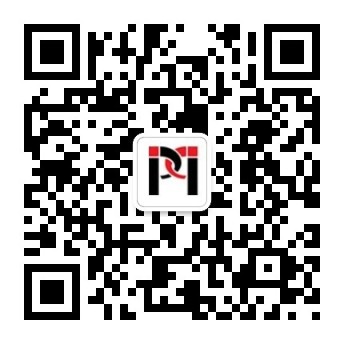 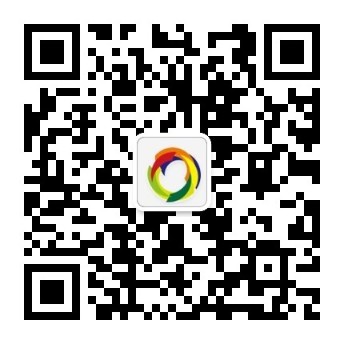 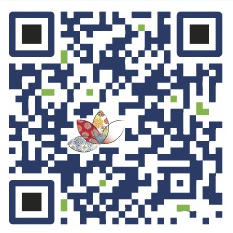 請掃瞄微信二維碼，關注貿促局官方帳號Scan the WeChat QR codes and subscribe to our official WeChat accounts 澳門貿易投資促進局IPIM中國-葡語國家經貿合作及人才信息網 Economic & Trade Co-operation and Human Resources Portal between China and Portuguese-speaking Countries商匯館Macao Ideas